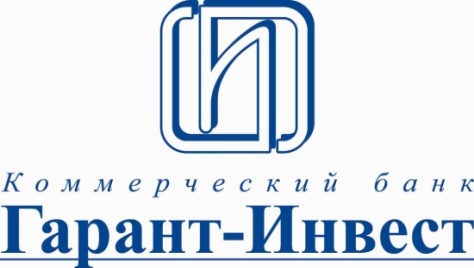 О недопущении совершения действий, относящихся к манипулированию рынкомУважаемые клиенты!Информируем Вас, что Банк России проводит проверки соблюдения требований Федерального закона от 27.07.2010 № 224-ФЗ «О противодействии неправомерному использованию инсайдерской информации и манипулированию рынком и о внесении изменений в отдельные законодательные акты Российской Федерации», по результатам которых выявляются факты манипулирования рынком физическими и юридическими лицами (пресс-релиз Банка России от 12.08.2021: http://cbr.ru/press/pr/?file=12082021_143000PNP12082021_141047.htm).Согласно рекомендации Банка России в целях недопущения совершения действий, относящихся к манипулированию рынком, напоминаем Вам, что не следует:- совершать экономически нецелесообразные торговые операции, направленные на искажение параметров организованных торгов;- допускать передачи своих персональных данных и ключей доступа к брокерским счетам третьим лицам.